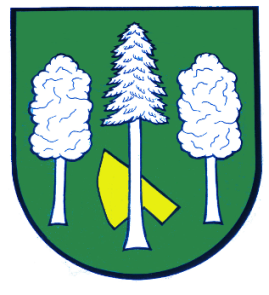 Hlášení ze dne 03. 05. 20211) Studénka drůbež bude v neděli 9. 5. na stanovišti u Obecního úřadu od 8 do 8:15 hodin prodávat: kuřice 22 týdnů, krůty, káčata, brojlerová kuřata, kalimera, housata bílé a lamderské, husokačeny, krmné směsi, vitamíny. Prodej lze domluvit i v místě Studénka po telefonické domluvě na čísle 720 355 216.2) Pojízdná prodejna ROSNIČKA oznamuje občanům, že do naší obce se svojí prodejnou přijede v úterý  4. 5. 2021 v 10.45 hod na místo Daskabát "u bývalých potravin" a v 11.15 hod na místo Daskabát  "horní zastávka"  a bude prodávat obvyklý sortiment krmiv pro domácí a hospodářská zvířata, drogistické potřeby a základní potraviny. Prosíme občany o používání ochranných roušek a dodržování bezpečného 2 metrového rozestupu!!!3) Velká Bystřice oznamuje, že v neděli 9. 5. od 9 do 12 hodin na Zámeckém náměstí a v Zámeckém parku pořádá Bystřické selské trhy.